Зарегистрировано в Минюсте России 22 января 2018 г. N 49703МИНИСТЕРСТВО ОБРАЗОВАНИЯ И НАУКИ РОССИЙСКОЙ ФЕДЕРАЦИИПРИКАЗот 22 декабря 2017 г. N 1247ОБ УТВЕРЖДЕНИИФЕДЕРАЛЬНОГО ГОСУДАРСТВЕННОГО ОБРАЗОВАТЕЛЬНОГО СТАНДАРТАСРЕДНЕГО ПРОФЕССИОНАЛЬНОГО ОБРАЗОВАНИЯ ПО ПРОФЕССИИ08.01.06 МАСТЕР СУХОГО СТРОИТЕЛЬСТВАВ соответствии с подпунктом 5.2.41 Положения о Министерстве образования и науки Российской Федерации, утвержденного постановлением Правительства Российской Федерации от 3 июня 2013 г. N 466 (Собрание законодательства Российской Федерации, 2013, N 23, ст. 2923; N 33, ст. 4386; N 37, ст. 4702; 2014, N 2, ст. 126; N 6, ст. 582; N 27, ст. 3776; 2015, N 26, ст. 3898; N 43, ст. 5976; N 46, ст. 6392; 2016, N 2, ст. 325; N 8, ст. 1121; N 28, ст. 4741; 2017, N 3, ст. 511; N 17, ст. 2567; N 25, ст. 3688), пунктом 17 Правил разработки, утверждения федеральных государственных образовательных стандартов и внесения в них изменений, утвержденных постановлением Правительства Российской Федерации от 5 августа 2013 г. N 661 (Собрание законодательства Российской Федерации, 2013, N 33, ст. 4377; 2014, N 38, ст. 5069; 2016, N 16, ст. 2230; 2017, N 2, ст. 368), приказываю:1. Утвердить прилагаемый федеральный государственный образовательный стандарт среднего профессионального образования по профессии 08.01.06 Мастер сухого строительства (далее - стандарт).2. Установить, что:образовательная организация вправе осуществлять в соответствии со стандартом обучение лиц, зачисленных до вступления в силу настоящего приказа, с их согласия;прием на обучение в соответствии с федеральным государственным образовательным стандартом среднего профессионального образования по профессии 270802.08 Мастер сухого строительства, утвержденным приказом Министерства образования и науки Российской Федерации от 2 августа 2013 г. N 898 (зарегистрирован Министерством юстиции Российской Федерации 20 августа 2013 г., регистрационный N 29743), с изменениями, внесенными приказами Министерства образования и науки Российской Федерации от 22 августа 2014 г. N 1039 (зарегистрирован Министерством юстиции Российской Федерации 17 сентября 2014 г., регистрационный N 34070) и от 17 марта 2015 г. N 247 (зарегистрирован Министерством юстиции Российской Федерации 3 апреля 2015 г., регистрационный N 36713), прекращается 1 сентября 2018 года.МинистрО.Ю.ВАСИЛЬЕВАПриложениеУтвержденприказом Министерства образовании науки Российской Федерацииот 22 декабря 2017 г. N 1247ФЕДЕРАЛЬНЫЙ ГОСУДАРСТВЕННЫЙ ОБРАЗОВАТЕЛЬНЫЙ СТАНДАРТСРЕДНЕГО ПРОФЕССИОНАЛЬНОГО ОБРАЗОВАНИЯ ПО ПРОФЕССИИ08.01.06 МАСТЕР СУХОГО СТРОИТЕЛЬСТВАI. ОБЩИЕ ПОЛОЖЕНИЯ1.1. Настоящий федеральный государственный образовательный стандарт среднего профессионального образования (далее - ФГОС СПО) представляет собой совокупность обязательных требований к среднему профессиональному образованию (далее - СПО) по профессии 08.01.06 Мастер сухого строительства (далее - профессия).1.2. Получение СПО по профессии допускается только в профессиональной образовательной организации или образовательной организации высшего образования (далее вместе - образовательная организация).1.3. Обучение по образовательной программе в образовательной организации осуществляется в очной и очно-заочной формах обучения.1.4. Содержание СПО по профессии определяется образовательной программой, разрабатываемой и утверждаемой образовательной организацией самостоятельно в соответствии с настоящим ФГОС СПО и с учетом соответствующих примерных основных образовательных программ (далее - ПООП).1.5. При разработке программы подготовки квалифицированных рабочих, служащих (далее - образовательная программа) образовательная организация формирует требования к результатам ее освоения в части профессиональных компетенций на основе профессиональных стандартов (приложение N 1 к настоящему ФГОС СПО).1.6. Область профессиональной деятельности, в которой выпускники, освоившие образовательную программу, могут осуществлять профессиональную деятельность: 16 Строительство и жилищно-коммунальное хозяйство <1>.--------------------------------<1> Таблица приложения к приказу Министерства труда и социальной защиты Российской Федерации от 29 сентября 2014 г. N 667н "О реестре профессиональных стандартов (перечне видов профессиональной деятельности)" (зарегистрирован Министерством юстиции Российской Федерации 19 ноября 2014 г., регистрационный N 34779) с изменениями, внесенными приказом Министерства труда Российской Федерации от 9 марта 2017 г. N 254н "О внесении изменения в приложение к приказу Министерства труда и социальной защиты Российской Федерации от 29 сентября 2014 г. N 667н "О реестре профессиональных стандартов (перечне видов профессиональной деятельности)" (зарегистрирован Министерством юстиции Российской Федерации 29 марта 2017 г., регистрационный N 46168).1.7. При реализации образовательной программы образовательная организация вправе применять электронное обучение и дистанционные образовательные технологии.При обучении инвалидов и лиц с ограниченными возможностями здоровья электронное обучение и дистанционные образовательные технологии должны предусматривать возможность приема-передачи информации в доступных для них формах.1.8. Реализация образовательной программы осуществляется образовательной организацией как самостоятельно, так и посредством сетевой формы.1.9. Образовательная программа реализуется на государственном языке Российской Федерации, если иное не определено локальным нормативным актом образовательной организации <2>.--------------------------------<2> Статья 14 Федерального закона от 29 декабря 2012 г. N 273-ФЗ "Об образовании в Российской Федерации" (Собрание законодательства Российской Федерации, 2012, N 53, ст. 7598; 2013, N 19, ст. 2326; N 23, ст. 2878; N 27, ст. 3462; N 30, ст. 4036; N 48, ст. 6165; 2014, N 6, ст. 562, ст. 566; N 19, ст. 2289; N 22, ст. 2769; N 23, ст. 2933; N 26, ст. 3388; N 30, ст. 4217, ст. 4257, ст. 4263; 2015, N 1, ст. 42, ст. 53, ст. 72; N 14, ст. 2008; N 18, ст. 2625; N 27, ст. 3951, ст. 3989; N 29, ст. 4339, ст. 4364; N 51, ст. 7241; 2016, N 1, ст. 8, ст. 9, ст. 24, ст. 72, ст. 78; N 10, ст. 1320; N 23, ст. 3289, ст. 3290; N 27, ст. 4160, ст. 4219, ст. 4223, ст. 4238, ст. 4239, ст. 4245, ст. 4246, ст. 4292; 2017, N 18, ст. 2670; N 31, ст. 4765).1.10. Срок получения образования по образовательной программе в очной форме обучения вне зависимости от применяемых образовательных технологий составляет:на базе основного общего образования - 2 года 10 месяцев;на базе среднего общего образования - 10 месяцев.Срок получения образования по образовательной программе в очно-заочной форме обучения, вне зависимости от применяемых образовательных технологий, увеличивается по сравнению со сроком получения образования в очной форме обучения:не более чем на 1,5 года при получении образования на базе основного общего образования;не более чем на 1 год при получении образования на базе среднего общего образования.При обучении по индивидуальному учебному плану срок получения образования по образовательной программе, вне зависимости от формы обучения, составляет не более срока получения образования, установленного для соответствующей формы обучения. При обучении по индивидуальному учебному плану обучающихся инвалидов и лиц с ограниченными возможностями здоровья срок получения образования может быть увеличен не более чем на 1 год по сравнению со сроком получения образования для соответствующей формы обучения.Конкретный срок получения образования и объем образовательной программы, реализуемый за один учебный год, в очно-заочной форме обучения, по индивидуальному учебному плану, в том числе при ускоренном обучении, определяются образовательной организацией самостоятельно в пределах сроков, установленных настоящим пунктом.1.11. Образовательная программа, реализуемая на базе основного общего образования, разрабатывается образовательной организацией на основе требований федерального государственного образовательного стандарта среднего общего образования и ФГОС СПО с учетом получаемой профессии.1.12. Образовательная организация разрабатывает образовательную программу исходя из следующего сочетания квалификаций квалифицированного рабочего, служащего, указанных в Перечне специальностей среднего профессионального образования, утвержденном приказом Министерства образования и науки Российской Федерации от 29 октября 2013 г. N 1199 (зарегистрирован Министерством юстиции Российской Федерации 26 декабря 2013 г., регистрационный N 30861), с изменениями, внесенными приказами Министерства образования и науки Российской Федерации от 14 мая 2014 г. N 518 (зарегистрирован Министерством юстиции Российской Федерации 28 мая 2014 г., регистрационный N 32461), от 18 ноября 2015 г. N 1350 (зарегистрирован Министерством юстиции Российской Федерации 3 декабря 2015 г., регистрационный N 39955) и от 25 ноября 2016 г. N 1477 (зарегистрирован Министерством юстиции Российской Федерации 12 декабря 2016 г., регистрационный N 44662):столяр строительный и монтажник каркасно-обшивных конструкций;столяр строительный, штукатур и облицовщик синтетическими материалами;штукатур и маляр строительный;штукатур и облицовщик-плиточник;облицовщик-плиточник и монтажник каркасно-обшивных конструкций;монтажник каркасно-обшивных конструкций и маляр строительный;монтажник каркасно-обшивных конструкций и штукатур;облицовщик-плиточник и облицовщик синтетическими материалами.II. ТРЕБОВАНИЯ К СТРУКТУРЕ ОБРАЗОВАТЕЛЬНОЙ ПРОГРАММЫ2.1. Структура образовательной программы включает обязательную часть и часть, формируемую участниками образовательных отношений (вариативную часть).Обязательная часть образовательной программы направлена на формирование общих и профессиональных компетенций, предусмотренных главой III настоящего ФГОС СПО, и должна составлять не более 80 процентов от общего объема времени, отведенного на ее освоение.Вариативная часть образовательной программы (не менее 20 процентов) дает возможность расширения основного(ых) вида(ов) деятельности, к которым должен быть готов выпускник, освоивший образовательную программу, согласно сочетанию получаемых квалификаций, указанных в пункте 1.12 настоящего ФГОС СПО (далее - основные виды деятельности), а также получения дополнительных компетенций, необходимых для обеспечения конкурентоспособности выпускника в соответствии с запросами регионального рынка труда.Конкретное соотношение объемов обязательной части и вариативной части образовательной программы образовательная организация определяет самостоятельно в соответствии с требованиями настоящего пункта, а также с учетом ПООП.2.2. Образовательная программа имеет следующую структуру:общепрофессиональный цикл;профессиональный цикл;государственная итоговая аттестация, которая завершается присвоением квалификаций квалифицированного рабочего, служащего, указанных в пункте 1.12 настоящего ФГОС СПО.Таблица N 1Структура и объем образовательной программы2.3. Перечень, содержание, объем и порядок реализации дисциплин (модулей) образовательной программы образовательная организация определяет самостоятельно с учетом ПООП по соответствующей профессии.Для определения объема образовательной программы образовательной организацией может быть применена система зачетных единиц, при этом одна зачетная единица соответствует 32 - 36 академическим часам.2.4. В общепрофессиональном и профессиональном циклах (далее - учебные циклы) образовательной программы выделяется объем работы обучающихся во взаимодействии с преподавателем по видам учебных занятий (урок, практическое занятие, лабораторное занятие, консультация, лекция, семинар), практики (в профессиональном цикле) и самостоятельной работы обучающихся.На проведение учебных занятий и практик при освоении учебных циклов образовательной программы в очной форме обучения должно быть выделено не менее 80 процентов от объема учебных циклов образовательной программы, предусмотренного Таблицей N 1 настоящего ФГОС СПО, в очно-заочной форме обучения - не менее 25 процентов.В учебные циклы включается промежуточная аттестация обучающихся, которая осуществляется в рамках освоения указанных циклов в соответствии с разработанными образовательной организацией фондами оценочных средств, позволяющими оценить достижения запланированных по отдельным дисциплинам (модулям) и практикам результатов обучения.2.5. Освоение общепрофессионального цикла образовательной программы в очной форме обучения должно предусматривать освоение дисциплины "Физическая культура" в объеме не менее 40 академических часов и дисциплины "Безопасность жизнедеятельности" в объеме не менее 36 академических часов, из них на освоение основ военной службы (для юношей) - 70 процентов от общего объема времени, отведенного на указанную дисциплину.Образовательной программой для подгрупп девушек может быть предусмотрено использование 70 процентов от общего объема времени дисциплины "Безопасность жизнедеятельности", предусмотренного на изучение основ военной службы, на освоение основ медицинских знаний.Для обучающихся инвалидов и лиц с ограниченными возможностями здоровья образовательная организация устанавливает особый порядок освоения дисциплины "Физическая культура" с учетом состояния их здоровья.2.6. При формировании образовательной программы образовательная организация должна предусматривать включение адаптационных дисциплин, обеспечивающих коррекцию нарушений развития и социальную адаптацию обучающихся инвалидов и лиц с ограниченными возможностями здоровья.2.7. Профессиональный цикл образовательной программы включает профессиональные модули, которые формируются в соответствии с основными видами деятельности, предусмотренными настоящим ФГОС СПО.В профессиональный цикл образовательной программы входят следующие виды практик: учебная практика и производственная практика.Учебная и производственная практики проводятся при освоении обучающимися профессиональных компетенций в рамках профессиональных модулей и реализовываются как в несколько периодов, так и рассредоточено, чередуясь с теоретическими занятиями в рамках профессиональных модулей.Часть профессионального цикла образовательной программы, выделяемого на проведение практик, определяется образовательной организацией в объеме не менее 25 процентов от профессионального цикла образовательной программы.2.8. Государственная итоговая аттестация проводится в форме защиты выпускной квалификационной работы в виде демонстрационного экзамена.III. ТРЕБОВАНИЯ К РЕЗУЛЬТАТАМ ОСВОЕНИЯОБРАЗОВАТЕЛЬНОЙ ПРОГРАММЫ3.1. В результате освоения образовательной программы у выпускника должны быть сформированы общие и профессиональные компетенции.3.2. Выпускник, освоивший образовательную программу, должен обладать следующими общими компетенциями (далее - ОК):ОК 01. Выбирать способы решения задач профессиональной деятельности применительно к различным контекстам;ОК 02. Осуществлять поиск, анализ и интерпретацию информации, необходимой для выполнения задач профессиональной деятельности;ОК 03. Планировать и реализовывать собственное профессиональное и личностное развитие;ОК 04. Работать в коллективе и команде, эффективно взаимодействовать с коллегами, руководством, клиентами;ОК 05. Осуществлять устную и письменную коммуникацию на государственном языке Российской Федерации с учетом особенностей социального и культурного контекста;ОК 06. Проявлять гражданско-патриотическую позицию, демонстрировать осознанное поведение на основе традиционных общечеловеческих ценностей;ОК 07. Содействовать сохранению окружающей среды, ресурсосбережению, эффективно действовать в чрезвычайных ситуациях;ОК 08. Использовать средства физической культуры для сохранения и укрепления здоровья в процессе профессиональной деятельности и поддержания необходимого уровня физической подготовленности;ОК 09. Использовать информационные технологии в профессиональной деятельности;ОК 10. Пользоваться профессиональной документацией на государственном и иностранном языках;ОК 11. Использовать знания по финансовой грамотности, планировать предпринимательскую деятельность в профессиональной сфере.3.3. Выпускник, освоивший образовательную программу, должен быть готов к выполнению основных видов деятельности, исходя из сочетания квалификаций квалифицированного рабочего, служащего, указанных в пункте 1.12 настоящего ФГОС СПО.Таблица N 2Соотнесение основных видов деятельностии квалификаций квалифицированного рабочего, служащегопри формировании образовательной программы3.4. Выпускник, освоивший образовательную программу, должен обладать следующими профессиональными компетенциями (далее - ПК), соответствующими основным видам деятельности, указанным в Таблице N 2 настоящего ФГОС СПО:3.4.1. Выполнение столярно-строительных работ:ПК 1.1. Выполнять подготовительные работы, включающие в себя: организацию рабочего места, выбор оборудования, инструментов, приспособлений, подбор и расчет материалов, необходимых для выполнения работ при изготовлении и (или) установке столярно-строительных изделий в соответствии с заданием и требованиями охраны труда, техники безопасности, пожарной безопасности и охраны окружающей среды;ПК 1.2. Читать, выполнять и применять чертежи и эскизы при изготовлении сложных и особо сложных столярно-строительных изделий и их элементов в соответствии с требованиями нормативов, ГОСТ к изготовляемым изделиям;ПК 1.3. Выполнять операции по изготовлению заготовок из древесины и конструкционных материалов и столярно-строительных изделий в соответствии с чертежом, с соблюдением технологической последовательности и безопасных условий труда;ПК 1.4. Производить отделку поверхности столярно-строительных изделий и конструкций различными способами с применением необходимых материалов, инструментов и оборудования с соблюдением безопасных условий труда;ПК 1.5. Выполнять антисептирование и огнезащиту древесины с соблюдением технологической последовательности выполнения операций и безопасных условий труда;ПК 1.6. Собирать и монтировать столярно-строительные изделия и конструкции с соблюдением технологической последовательности выполнения операций и безопасных условий труда;ПК 1.7. Выполнять ремонт столярно-строительных изделий и конструкций с соблюдением технологической последовательности выполнения операций и безопасных условий труда.3.4.2. Выполнение штукатурных работ:ПК 2.1. Выполнять подготовительные работы, включающие в себя: организацию рабочего места, выбор инструментов, приспособлений, подбор и расчет материалов, приготовление растворов, необходимых для выполнения работ при производстве штукатурных и декоративных работ в соответствии с заданием и требованиями охраны труда, техники безопасности, пожарной безопасности и охраны окружающей среды;ПК 2.2. Выполнять обычные и декоративные штукатурные растворы и смеси в соответствии с установленной рецептурой, безопасными условиями труда и охраной окружающей среды;ПК 2.3. Производить оштукатуривание поверхностей различной степени сложности вручную и механизированным способом с соблюдением технологической последовательности выполнения операций и безопасных условий труда;ПК 2.4. Выполнять декоративную штукатурку на различных поверхностях и архитектурно-конструктивных элементах в соответствии с технологическим заданием и безопасными условиями труда;ПК 2.5. Выполнять ремонт оштукатуренных поверхностей с соблюдением технологической последовательности выполнения операций и безопасных условий труда;ПК 2.6. Устраивать наливные стяжки полов с соблюдением технологической последовательности выполнения операций и безопасных условий труда;ПК 2.7. Производить монтаж и ремонт систем фасадных теплоизоляционных композиционных с соблюдением технологической последовательности выполнения операций и безопасных условий труда.3.4.3. Выполнение каркасно-обшивных конструкций:ПК 3.1. Выполнять подготовительные работы, включающие в себя: организацию рабочего места, выбор инструментов, приспособлений, подбор и расчет материалов, необходимых для выполнения работ при устройстве каркасно-обшивных конструкций, в соответствии с требованиями охраны труда, техники безопасности, пожарной безопасности и охраны окружающей среды;ПК 3.2. Устраивать каркасно-обшивные конструкции, сборные основания пола с соблюдением технологической последовательности выполнения операций и безопасных условий труда;ПК 3.3. Выполнять отделку каркасно-обшивных конструкций готовыми составами и сухими строительными смесями с соблюдением технологической последовательности выполнения операций и безопасных условий труда;ПК 3.4. Выполнять монтаж конструкций из гипсовых пазогребневых плит с соблюдением технологической последовательности выполнения операций и безопасных условий труда;ПК 3.5. Выполнять монтаж бескаркасных облицовок стен из строительных листовых и плитных материалов с соблюдением технологической последовательности выполнения операций и безопасных условий труда;ПК 3.6. Выполнять ремонт каркасно-обшивных конструкций с соблюдением технологической последовательности выполнения операций и безопасных условий труда;ПК 3.7. Выполнять монтаж каркасно-обшивных конструкций сложной геометрической формы с соблюдением технологической последовательности выполнения операций и безопасных условий труда.3.4.4. Выполнение облицовочных работ плитками и плитами:ПК 4.1. Выполнять подготовительные работы, включающие в себя: организацию рабочего места, выбора инструментов, приспособлений, материалов, приготовление растворов при производстве облицовочных работ плитками и плитами, в соответствии с заданием и требованиями охраны труда и техники безопасности;ПК 4.2. Выполнять облицовочные работы горизонтальных и вертикальных внутренних поверхностей помещений в соответствии с заданием, с соблюдением технологической последовательности выполнения операций и безопасных условий труда;ПК 4.3. Выполнять облицовочные работы горизонтальных и вертикальных наружных поверхностей зданий и сооружений с соблюдением технологической последовательности выполнения операций и безопасных условий труда;ПК 4.4. Выполнять облицовочные работы наклонных элементов внутренних и наружных поверхностей зданий и сооружений с соблюдением технологической последовательности выполнения операций и безопасных условий труда;ПК 4.5. Выполнять ремонт облицованных поверхностей плитками и плитами с соблюдением технологической последовательности выполнения операций и безопасных условий труда;ПК 4.6. Устраивать декоративные и художественные мозаичные поверхности с применением облицовочной плитки.3.4.5. Выполнение малярных работ:ПК 5.1. Выполнять подготовительные работы при производстве малярных и декоративных работ в соответствии с заданием и требованиями охраны труда, техники безопасности, пожарной безопасности и охраны окружающей среды;ПК 5.2. Приготавливать составы для малярных и декоративных работ по заданной рецептуре с соблюдением безопасных условий труда и охраны окружающей среды;ПК 5.3. Выполнять грунтование и шпатлевание поверхностей вручную и механизированным способом с соблюдением технологической последовательности выполнения операций и безопасных условий труда;ПК 5.4. Окрашивать поверхности различными малярными составами, используя необходимые инструменты, приспособления и оборудование, с соблюдением безопасных условий труда;ПК 5.5. Оклеивать поверхности различными материалами с соблюдением требований технологического задания и безопасных условий труда;ПК 5.6. Выполнять декоративно-художественную отделку стен, потолков и других архитектурно-конструктивных элементов различными способами с применением необходимых материалов, инструментов и оборудования с соблюдением безопасных условий труда;ПК 5.7. Выполнять ремонт и восстановление малярных и декоративно-художественных отделок в соответствии с технологическим заданием и соблюдением безопасных условий труда.3.5. Минимальные требования к результатам освоения основных видов деятельности образовательной программы указаны в приложении N 2 к настоящему ФГОС СПО.3.6. Образовательная организация самостоятельно планирует результаты обучения по отдельным дисциплинам (модулям) и практикам, которые должны быть соотнесены с требуемыми результатами освоения образовательной программы (компетенциями выпускников). Совокупность запланированных результатов обучения должна обеспечивать выпускнику освоение всех ОК и ПК в соответствии с выбранным сочетанием квалификаций квалифицированного рабочего, служащего, указанным в пункте 1.12 настоящего ФГОС СПО.IV. ТРЕБОВАНИЯ К УСЛОВИЯМ РЕАЛИЗАЦИИОБРАЗОВАТЕЛЬНОЙ ПРОГРАММЫ4.1. Требования к условиям реализации образовательной программы включают в себя общесистемные требования, требования к материально-техническому, учебно-методическому обеспечению, кадровым и финансовым условиям реализации образовательной программы.4.2. Общесистемные требования к условиям реализации образовательной программы.4.2.1. Образовательная организация должна располагать на праве собственности или ином законном основании материально-технической базой, обеспечивающей проведение всех видов учебной деятельности обучающихся, предусмотренных учебным планом, с учетом ПООП.4.2.2. В случае реализации образовательной программы с использованием сетевой формы, требования к реализации образовательной программы должны обеспечиваться совокупностью ресурсов материально-технического и учебно-методического обеспечения, предоставляемого организациями, участвующими в реализации образовательной программы с использованием сетевой формы.4.2.3. В случае реализации образовательной программы на созданных образовательной организацией в иных организациях кафедрах или иных структурных подразделениях требования к реализации образовательной программы должны обеспечиваться совокупностью ресурсов указанных организаций.4.3. Требования к материально-техническому и учебно-методическому обеспечению реализации образовательной программы.4.3.1. Специальные помещения должны представлять собой учебные аудитории для проведения занятий всех видов, предусмотренных образовательной программой, в том числе групповых и индивидуальных консультаций, текущего контроля и промежуточной аттестации, а также помещения для самостоятельной работы, мастерские и лаборатории, оснащенные оборудованием, техническими средствами обучения и материалами, учитывающими требования международных стандартов.4.3.2. Помещения для самостоятельной работы обучающихся должны быть оснащены компьютерной техникой с возможностью подключения к информационно-телекоммуникационной сети "Интернет" и обеспечением доступа в электронную информационно-образовательную среду образовательной организации (при наличии).В случае применения электронного обучения, дистанционных образовательных технологий допускается применение специально оборудованных помещений, их виртуальных аналогов, позволяющих обучающимся осваивать ОК и ПК.4.3.3. Образовательная организация должна быть обеспечена необходимым комплектом лицензионного программного обеспечения.4.3.4. Библиотечный фонд образовательной организации должен быть укомплектован печатными изданиями и (или) электронными изданиями по каждой дисциплине (модулю) из расчета одно печатное издание и (или) электронное издание по каждой дисциплине (модулю) на одного обучающегося.В качестве основной литературы образовательная организация использует учебники, учебные пособия, предусмотренные ПООП.В случае наличия электронной информационно-образовательной среды допускается замена печатного библиотечного фонда предоставлением права одновременного доступа не менее 25 процентов обучающихся к электронно-библиотечной системе (электронной библиотеке).4.3.5. Обучающиеся инвалиды и лица с ограниченными возможностями здоровья должны быть обеспечены печатными и (или) электронными образовательными ресурсами, адаптированными к ограничениям их здоровья.4.3.6. Образовательная программа должна обеспечиваться учебно-методической документацией по всем учебным дисциплинам (модулям).4.3.7. Рекомендации по иному материально-техническому и учебно-методическому обеспечению реализации образовательной программы определяются ПООП.4.4. Требования к кадровым условиям реализации образовательной программы.4.4.1. Реализация образовательной программы обеспечивается педагогическими работниками образовательной организации, а также лицами, привлекаемыми к реализации образовательной программы на иных условиях, в том числе из числа руководителей и работников организаций, направление деятельности которых соответствует области профессиональной деятельности, указанной в пункте 1.6 настоящего ФГОС СПО (имеющих стаж работы в данной профессиональной области не менее 3 лет).4.4.2. Квалификация педагогических работников образовательной организации должна отвечать квалификационным требованиям, указанным в квалификационных справочниках и (или) профессиональных стандартах (при наличии).Педагогические работники, привлекаемые к реализации образовательной программы, должны получать дополнительное профессиональное образование по программам повышения квалификации, в том числе в форме стажировки в организациях, направление деятельности которых соответствует области профессиональной деятельности, указанной в пункте 1.6 настоящего ФГОС СПО, не реже 1 раза в 3 года с учетом расширения спектра профессиональных компетенций.Доля педагогических работников (в приведенных к целочисленным значениям ставок), имеющих опыт деятельности не менее 3 лет в организациях, направление деятельности которых соответствует области профессиональной деятельности, указанной в пункте 1.6 настоящего ФГОС СПО, в общем числе педагогических работников, обеспечивающих освоение обучающимися профессиональных модулей образовательной программы, должна быть не менее 25 процентов.4.5. Требования к финансовым условиям реализации образовательной программы.4.5.1. Финансовое обеспечение реализации образовательной программы должно осуществляться в объеме не ниже базовых нормативных затрат на оказание государственной услуги по реализации имеющих государственную аккредитацию образовательных программ среднего профессионального образования по профессии с учетом корректирующих коэффициентов.4.6. Требования к применяемым механизмам оценки качества образовательной программы.4.6.1. Качество образовательной программы определяется в рамках системы внутренней оценки, а также системы внешней оценки на добровольной основе.4.6.2. В целях совершенствования образовательной программы образовательная организация при проведении регулярной внутренней оценки качества образовательной программы привлекает работодателей и их объединения, иных юридических и (или) физических лиц, включая педагогических работников образовательной организации.4.6.3. Внешняя оценка качества образовательной программы может осуществляться в рамках профессионально-общественной аккредитации, проводимой работодателями, их объединениями, а также уполномоченными ими организациями, в том числе иностранными организациями, либо авторизованными национальными профессионально-общественными организациями, входящими в международные структуры, с целью признания качества и уровня подготовки выпускников, освоивших образовательную программу, отвечающими требованиям профессиональных стандартов, требованиям рынка труда к специалистам соответствующего профиля.Приложение N 1к федеральному государственномуобразовательному стандартусреднего профессиональногообразования по профессии 08.01.06Мастер сухого строительстваПЕРЕЧЕНЬПРОФЕССИОНАЛЬНЫХ СТАНДАРТОВ, СООТВЕТСТВУЮЩИХПРОФЕССИОНАЛЬНОЙ ДЕЯТЕЛЬНОСТИ ВЫПУСКНИКОВ ОБРАЗОВАТЕЛЬНОЙПРОГРАММЫ СРЕДНЕГО ПРОФЕССИОНАЛЬНОГО ОБРАЗОВАНИЯПО ПРОФЕССИИ 08.01.06 МАСТЕР СУХОГО СТРОИТЕЛЬСТВАПриложение N 2к федеральному государственномуобразовательному стандартусреднего профессиональногообразования по профессии 08.01.06Мастер сухого строительстваМИНИМАЛЬНЫЕ ТРЕБОВАНИЯК РЕЗУЛЬТАТАМ ОСВОЕНИЯ ОСНОВНЫХ ВИДОВ ДЕЯТЕЛЬНОСТИОБРАЗОВАТЕЛЬНОЙ ПРОГРАММЫ СРЕДНЕГО ПРОФЕССИОНАЛЬНОГООБРАЗОВАНИЯ ПО ПРОФЕССИИ 08.01.06 МАСТЕРСУХОГО СТРОИТЕЛЬСТВА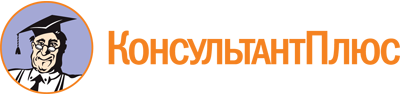 Приказ Минобрнауки России от 22.12.2017 N 1247
"Об утверждении федерального государственного образовательного стандарта среднего профессионального образования по профессии 08.01.06 Мастер сухого строительства"
(Зарегистрировано в Минюсте России 22.01.2018 N 49703)Документ предоставлен КонсультантПлюс

www.consultant.ru

Дата сохранения: 14.09.2022
 Структура образовательной программыОбъем образовательной программы в академических часахОбщепрофессиональный циклне менее 180Профессиональный циклне менее 972Государственная итоговая аттестация:на базе среднего общего образования36на базе основного общего образования72Общий объем образовательной программы:Общий объем образовательной программы:на базе среднего общего образования1476на базе основного общего образования, включая получение среднего общего образования в соответствии с требованиями федерального государственного образовательного стандарта среднего общего образования4428Основные виды деятельностиНаименование квалификаций квалифицированного рабочего, служащегоВыполнение столярно-строительных работстоляр строительный и монтажник каркасно-обшивных конструкций;Выполнение столярно-строительных работстоляр строительный, штукатур и облицовщик синтетическими материаламиВыполнение штукатурных работстоляр строительный, штукатур и облицовщик синтетическими материалами;Выполнение штукатурных работштукатур и маляр строительный;Выполнение штукатурных работштукатур и облицовщик-плиточникВыполнение каркасно-обшивных конструкцийстоляр строительный и монтажник каркасно-обшивных конструкций;Выполнение каркасно-обшивных конструкцийоблицовщик-плиточник и монтажник каркасно-обшивных конструкций;Выполнение каркасно-обшивных конструкциймонтажник каркасно-обшивных конструкций и маляр строительный;Выполнение каркасно-обшивных конструкциймонтажник каркасно-обшивных конструкций и штукатурВыполнение облицовочных работ плитками и плитамиштукатур и облицовщик-плиточник;Выполнение облицовочных работ плитками и плитамиоблицовщик-плиточник и монтажник каркасно-обшивных конструкций;Выполнение облицовочных работ плитками и плитамиоблицовщик-плиточник и облицовщик синтетическими материаламиВыполнение малярных работштукатур и маляр строительный;Выполнение малярных работмонтажник каркасно-обшивных конструкций и маляр строительныйКод профессионального стандартаНаименование профессионального стандарта1216.046Профессиональный стандарт "Маляр строительный", утвержден приказом Министерства труда и социальной защиты Российской Федерации от 25 декабря 2014 г. N 1138н (зарегистрирован Министерством юстиции Российской Федерации 2 февраля 2015 г., регистрационный N 35815)16.054Профессиональный стандарт "Монтажник каркасно-обшивных конструкций", утвержден приказом Министерства труда и социальной защиты Российской Федерации от 10 марта 2015 г. N 150н (зарегистрирован Министерством юстиции Российской Федерации 26 марта 2015 г., регистрационный N 36573)16.055Профессиональный стандарт "Штукатур", утвержден приказом Министерства труда и социальной защиты Российской Федерации от 10 марта 2015 г. N 148н (зарегистрирован Министерством юстиции Российской Федерации 27 марта 2015 г., регистрационный N 36577)16.104Профессиональный стандарт "Плиточник", утвержден приказом Министерства труда и социальной защиты Российской Федерации от 10 января 2017 г. N 12н (зарегистрирован Министерством юстиции Российской Федерации 25 января 2017 г., регистрационный N 45388).Основной вид деятельностиТребования к знаниям, умениям, практическому опытуВыполнение столярно-строительных работзнать:Выполнение столярно-строительных работтребования инструкций и регламентов к организации и подготовке рабочих мест, оборудования, материалов и инструментов для выполнения столярно-строительных работ;Выполнение столярно-строительных работтехнологическую последовательность выполнения этапов изготовления заготовок (разметки, раскроя и прочих операций), выполнения, сборки и монтажа столярно-строительных изделий и конструкций;Выполнение столярно-строительных работспособы отделки поверхности и выполнения антисептирования и огнезащиты столярно-строительных изделий.Выполнение столярно-строительных работуметь:Выполнение столярно-строительных работорганизовывать подготовку рабочих мест, оборудования, материалов и инструментов для выполнения столярно-строительных работ в соответствии с инструкциями и регламентами;Выполнение столярно-строительных работпользоваться установленной технической документацией, читать чертежи и эскизы;Выполнение столярно-строительных работвыполнять подготовительные работы, осуществлять производство работ по изготовлению заготовок, выполнению, сборке и монтажу столярно-строительных изделий и конструкций;Выполнение столярно-строительных работвыполнять отделку поверхности столярно-строительных изделий, их антисептирование и огнезащиту;Выполнение столярно-строительных работвыполнять ремонт столярно-строительных изделий и конструкций.Выполнение столярно-строительных работиметь практический опыт в:Выполнение столярно-строительных работподготовке рабочих мест, оборудования, материалов иинструментов для выполнения столярно-строительных работ в соответствии с инструкциями и регламентами;Выполнение столярно-строительных работизготовлении заготовок из древесины и конструкционных материалов в соответствии с чертежом или эскизом;Выполнение столярно-строительных работсборке, монтаже и ремонте столярно-строительных изделий и конструкций;Выполнение столярно-строительных работвыполнении отделки поверхности столярно-строительных изделий, их антисептирования и огнезащиты.Выполнение штукатурных работзнать:Выполнение штукатурных работтребования инструкций и регламентов к организации и подготовке рабочих мест, оборудования, материалов и инструментов для выполнения штукатурных работ;Выполнение штукатурных работтехнологическую последовательность выполнения подготовки, производства работ и ремонта штукатурных и декоративных покрытий, наливных стяжек полов и систем фасадных теплоизоляционных композиционных.Выполнение штукатурных работуметь:Выполнение штукатурных работорганизовывать подготовку рабочих мест, оборудования, материалов для выполнения штукатурных и декоративных работ в соответствии с инструкциями и регламентами;Выполнение штукатурных работпользоваться установленной технической документацией выполнять подготовительные работы, осуществлять производство работ и ремонт штукатурных и декоративных покрытий, наливных стяжек полов и систем фасадных теплоизоляционных композиционных.Выполнение штукатурных работиметь практический опыт в:Выполнение штукатурных работподготовке рабочих мест, оборудования, материалов и инструментов для выполнения штукатурных работ в соответствии с инструкциями и регламентами;Выполнение штукатурных работвыполнении подготовительных работ, подготовке оснований и поверхностей под штукатурку, приготовлении штукатурных и декоративных растворов и смесей, выполнении оштукатуривания поверхностей различной степени сложности и их ремонте;Выполнение штукатурных работустройстве наливных стяжек полов и оснований под полы;Выполнение штукатурных работустройстве систем фасадных теплоизоляционных композиционных и их ремонте.Выполнение каркасно-обшивных конструкцийзнать:Выполнение каркасно-обшивных конструкцийтребования инструкций и регламентов к организации и подготовке рабочих мест, оборудования, материалов и инструментов для выполнения монтажа каркасно-обшивных конструкций;Выполнение каркасно-обшивных конструкцийтехнологическую последовательность выполнения этапов подготовки (разметки, раскроя и прочих операций), монтажа и ремонта каркасно-обшивных конструкций, сборных оснований пола;Выполнение каркасно-обшивных конструкцийспособы отделки каркасно-обшивных конструкций готовыми составами и сухими строительными смесями;Выполнение каркасно-обшивных конструкцийтехнологическую последовательность монтажа гипсовых пазогребневых плит и бескаркасной облицовки строительными листовыми и плитными материалами.Выполнение каркасно-обшивных конструкцийуметь:Выполнение каркасно-обшивных конструкцийорганизовывать подготовку рабочих мест, оборудования, материалов и инструментов для выполнения монтажа каркасно-обшивных конструкций в соответствии с инструкциями и регламентами;Выполнение каркасно-обшивных конструкцийпользоваться установленной технической документацией;Выполнение каркасно-обшивных конструкцийвыполнять подготовительные работы, осуществлять производство работ по монтажу каркасно-обшивных конструкций, сборных оснований пола, гипсовых пазогребневых плит и бескаркасных облицовок стен из строительных листовых и плитных материалов;Выполнение каркасно-обшивных конструкцийвыполнять отделочные работы с использованием готовых составов и сухих строительных смесей;Выполнение каркасно-обшивных конструкциймонтировать каркасно-обшивные конструкции сложной геометрической формы (криволинейные, ломаные, многоуровневые и прочие конструкции).Выполнение каркасно-обшивных конструкцийиметь практический опыт в:Выполнение каркасно-обшивных конструкцийподготовке рабочих мест, оборудования, материалов и инструментов для выполнения монтажа каркасно-обшивных конструкций в соответствии с инструкциями и регламентами;Выполнение каркасно-обшивных конструкцийвыполнении подготовительных работ;Выполнение каркасно-обшивных конструкциймонтаже и ремонте каркасно-обшивных конструкций;Выполнение каркасно-обшивных конструкцийвыполнении отделки внутренних и наружных поверхностей с использованием готовых составов и сухих строительных смесей;Выполнение каркасно-обшивных конструкцийвыполнении монтажа сухих сборных стяжек (оснований пола);Выполнение каркасно-обшивных конструкцийустройстве конструкций из гипсовых пазогребневых плит;Выполнение каркасно-обшивных конструкцийустройстве бескаркасных облицовок стен из строительных листовых и плитных материалов;Выполнение каркасно-обшивных конструкцийустройстве каркасно-обшивных конструкций сложной геометрической формы.Выполнение облицовочных работ плитками и плитамизнать:Выполнение облицовочных работ плитками и плитамитребования инструкций и регламентов к организации и подготовке рабочих мест, оборудования, материалов и инструментов для выполнения облицовочных работ плитками и плитами;Выполнение облицовочных работ плитками и плитамитехнологическую последовательность выполнения подготовки, облицовки и ремонта поверхностей, облицованных плиткой и плитами;Выполнение облицовочных работ плитками и плитамитехнологии устройства декоративных и художественных мозаичных поверхностей с применением облицовочной плитки.Выполнение облицовочных работ плитками и плитамиуметь:Выполнение облицовочных работ плитками и плитамиорганизовывать подготовку рабочих мест, оборудования, материалов и инструментов для выполнения облицовочных работ плитками и плитами в соответствии с инструкциями и регламентами;Выполнение облицовочных работ плитками и плитамипользоваться установленной технической документацией;Выполнение облицовочных работ плитками и плитамивыполнять подготовительные работы, облицовку горизонтальных и вертикальных поверхностей плитками и плитами и их ремонт;Выполнение облицовочных работ плитками и плитамиустраивать декоративные и художественные мозаичные поверхности с применением облицовочной плитки.Выполнение облицовочных работ плитками и плитамииметь практический опыт в:Выполнение облицовочных работ плитками и плитамиподготовке рабочих мест, оборудования, материалов и инструментов для выполнения облицовочных работ плитками и плитами в соответствии с инструкциями и регламентами;Выполнение облицовочных работ плитками и плитамиоблицовке горизонтальных наклонных и вертикальных поверхностей плитками и плитами и их ремонте.Выполнение малярных работзнать:Выполнение малярных работтребования инструкций и регламентов к организации и подготовке рабочих мест, оборудования, материалов и инструментов для выполнения малярных и декоративно-художественных работ;Выполнение малярных работтехнологическую последовательность выполнения подготовки и нанесения на поверхность и ремонта малярных и декоративных покрытий, декоративно-художественной отделки стен, потолков и других архитектурно-конструктивных элементов.Выполнение малярных работуметь:Выполнение малярных работорганизовывать подготовку рабочих мест, оборудования, материалов и инструментов для выполнения малярных и декоративно-художественных работ в соответствии с инструкциями и регламентами;Выполнение малярных работпользоваться установленной технической документацией;Выполнение малярных работвыполнять подготовительные работы, осуществлять производство работ по шпаклеванию, окрашиванию поверхностей различными составами, оклеиванию поверхности различными материалами, выполнению декоративно-художественной отделки стен, потолков и других архитектурно-конструктивных элементов, выполнять их ремонт и восстановление.Выполнение малярных работиметь практический опыт в:Выполнение малярных работподготовке рабочих мест, оборудования, материалов и инструментов для выполнения малярных и декоративно-художественных работ в соответствии с инструкциями и регламентами;Выполнение малярных работвыполнении подготовительных работ, грунтовании, шпаклевании и окраске поверхностей грунтовочными, шпаклевочными и малярными составами и декоративно-художественной отделке поверхностей и их ремонте;Выполнение малярных работоклейке поверхности различными материалами.